AV RIO BRANCO 1 SALA: 401 402 403 404 405; : 406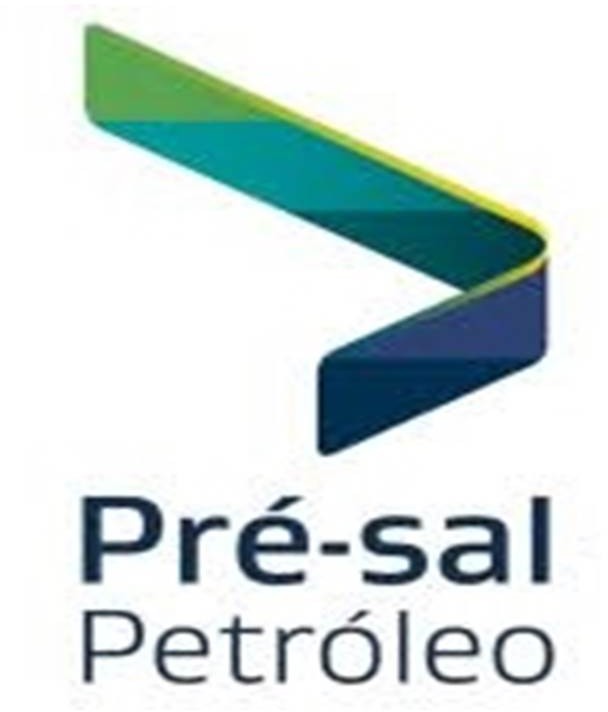 407 RIO DE JANEIRO RJCONSELHO ADMINISTRATIVOEmissão:23/06/2023 18:20:5218.738.727/0002-17Comp:06/2023 Cx:0Per: Folha de PagamentoSeção: 2.1.06Chapa - Nome do FuncionárioAdmissão	Demissão	SalárioFunçãoSeção	Status MovimentoSituaçãoInício - Fim Últ. Afast.CA-0004	HERBERT ADRIANO QUIRINO DOS SANTOS	MEMBRO DO COMITE DE AUDITORIA	Ativo02/01/20237.684,99CONSELHO ADMINISTRATIVOCA-0002	WILLIAM BEZERRA CAVALCANTI FILHO	MEMBRO DO COMITE DE AUDITORIA	Ativo02/01/20197.684,99CONSELHO ADMINISTRATIVO	PRBase IRRF PLR Anual Proventos0,00 Descontos11.527,49 Base INSS Pro-LaboreINSS Segurado2.883,81 Líquido11.527,49 Base IRRF825,82 Num. Depend. IRRF8.643,6811.527,490,00AV RIO BRANCO 1 SALA: 401 402 403 404 405; : 406 40CONSELHO ADMINISTRATIVOEmissão:23/06/2023 18:20:5218.738.727/0002-17 Comp:06/2023Cx:0Per:Folha de PagamentoSeção: 2.1.06CodDescriçãoN.F.RefValorTOTAIS DA SEÇÃOCodDescriçãoN.F.RefValorAV RIO BRANCO 1 SALA: 401 402 403 404 405; : 406 40Comitê de Elegibilidade, Pessoas, Sucessão e RemuneraçãoEmissão:23/06/2023 18:20:5218.738.727/0002-17 Comp:06/2023Cx:0Per:Folha de PagamentoSeção: 2.1.22CodDescriçãoN.F.RefValorTOTAIS DA SEÇÃOCodDescriçãoN.F.RefValor02795521HONORARIOS AUDITORESGRATIFICACAO NATALINA (AUDITORES)1	0,001	0,003.842,501.921,250004IRRF1	0,00554,87Q SBS QUADRA 2,12,BLOCO E SALA 206 SLJ PARTE U12 RIOEMPRESA BRASILEIRA DE ADMINISTRACAO DE PETROLEO E GASEmissão:23/06/2023 18:20:5218.738.727/0002-17Comp: 06/2023Cx: 0Per: Folha de PagamentoSeção: ?.?.??CodDescriçãoN.F.RefValorTOTAL GERALCodDescriçãoN.F.	RefValor0279  HONORARIOS AUDITORES	0,000279  HONORARIOS AUDITORES	0,007.684,990004  IRRF27,5027,502.139,895521  GRATIFICACAO NATALINA (AUDITORES)	0,005521  GRATIFICACAO NATALINA (AUDITORES)	0,003.842,50Base IRRF PLR Anual	0,00 DescontosBase IRRF PLR Anual	0,00 Descontos2.139,89Líquido9.387,60Proventos	11.527,49 Base INSS Pro-LaboreProventos	11.527,49 Base INSS Pro-Labore11.527,49Base IRRF11.527,49INSS SeguradoINSS Segurado0,00Num. Depend. IRRF0,00CA-0003	NILO JOSEPANAZZOLOMEMBRODO COMITE DE AUDITORIAAtivo02/01/20190279  HONORARIOS AUDITORES7.684,99	CONSELHO0,00ADMINISTRATIVO7.684,990004  IRRFPR27,502.057,995521  GRATIFICACAO NATALINA(AUDITORES)	0,003.842,500228  INSS HONORARIOS0,00825,82Base IRRF PLR Anual0,00 Descontos2.883,81Líquido8.643,68Proventos11.527,49 Base INSS Pro-Labore11.527,49Base IRRF11.527,49INSS Segurado825,82Num. Depend. IRRF0,000279  HONORARIOS AUDITORES0,007.684,990004  IRRF27,502.057,995521  GRATIFICACAO NATALINA (AUDITORES)0,003.842,500228  INSS HONORARIOS0,00825,820279HONORARIOS AUDITORES30,0023.054,970004IRRF30,006.255,875521GRATIFICACAO NATALINA (AUDITORES)30,0011.527,500228INSS HONORARIOS20,001.651,64Base IRRF PLR AnualBase IRRF PLR Anual0,00DescontosDescontosDescontos7.907,51LíquidoLíquido26.674,96ProventosProventos34.582,47Base INSS Pro-LaboreBase INSS Pro-LaboreBase INSS Pro-Labore34.582,47Base IRRFBase IRRF34.582,47INSS SeguradoINSS SeguradoINSS Segurado1.651,64INSS EmpresaINSS EmpresaINSS Empresa6.916,49Total de FuncionáriosTotal de Funcionários3AtivosAtivosAtivos3DemitidosDemitidos0Serv. MilitarServ. Militar0Af. PrevidênciaAf. PrevidênciaAf. Previdência0Aviso PrévioAviso Prévio0FériasFérias0Af. Ac. TrabalhoAf. Ac. TrabalhoAf. Ac. Trabalho0Lic. sem VenctoLic. sem Vencto0OutrosOutros0Lic. RemuneradaLic. RemuneradaLic. Remunerada0C/ Dem. mêsC/ Dem. mês0Licença PaternidadeLicença Paternidade0Transf. no MêsTransf. no MêsTransf. no Mês0C/ Resc. Compl.C/ Resc. Compl.0Apos. InvalidezApos. Invalidez0Recesso Remunerado de EstágioRecesso Remunerado de EstágioRecesso Remunerado de Estágio0Licença MaternidadeLicença Maternidade0Contrato de Trabalho SuspensoContrato de Trabalho Suspenso0Doença OcupacionalDoença OcupacionalDoença Ocupacional0Licença Mater. Compl. 180 diasLicença Mater. Compl. 180 dias0Admissão Próximo MêsAdmissão Próximo Mês0AV RIO BRANCO 1 SALA: 401 402 403 404 405; : 406	Comitê de Elegibilidade, Pessoas, Sucessão e Remuneração407 Rio de Janeiro RJAV RIO BRANCO 1 SALA: 401 402 403 404 405; : 406	Comitê de Elegibilidade, Pessoas, Sucessão e Remuneração407 Rio de Janeiro RJAV RIO BRANCO 1 SALA: 401 402 403 404 405; : 406	Comitê de Elegibilidade, Pessoas, Sucessão e Remuneração407 Rio de Janeiro RJAV RIO BRANCO 1 SALA: 401 402 403 404 405; : 406	Comitê de Elegibilidade, Pessoas, Sucessão e Remuneração407 Rio de Janeiro RJAV RIO BRANCO 1 SALA: 401 402 403 404 405; : 406	Comitê de Elegibilidade, Pessoas, Sucessão e Remuneração407 Rio de Janeiro RJEmissão:  23/06/2023 18:20:5218.738.727/0002-17 Comp:06/2023 Cx:0Per: Folha de PagamentoSeção: 2.1.22Seção: 2.1.22Seção: 2.1.22Chapa - Nome do FuncionárioFunçãoFunçãoSituaçãoSituaçãoSituaçãoAdmissão	Demissão	SalárioSeçãoStatus MovimentoInício - Fim Últ. Afast.Início - Fim Últ. Afast.Início - Fim Últ. Afast.CA-0005	LUIZ AUGUSTO PEREIRA DE ANDRADE FIGUEIRA24/06/2022	3.842,50	Comitê de ElegiCA-0005	LUIZ AUGUSTO PEREIRA DE ANDRADE FIGUEIRA24/06/2022	3.842,50	Comitê de ElegiMEMBRO DO COMITE DE AUDITORIAbilidade, Pessoas, Sucessão e Remuneração – CMEMBRO DO COMITE DE AUDITORIAbilidade, Pessoas, Sucessão e Remuneração – CMEMBRO DO COMITE DE AUDITORIAbilidade, Pessoas, Sucessão e Remuneração – CAtivoAtivoAtivo0279  HONORARIOS AUDITORES	0,000279  HONORARIOS AUDITORES	0,003.842,500004  IRRF27,50554,875521  GRATIFICACAO NATALINA (AUDITORES)	0,005521  GRATIFICACAO NATALINA (AUDITORES)	0,001.921,25Base IRRF PLR Anual	0,00 DescontosBase IRRF PLR Anual	0,00 Descontos554,87Líquido5.208,885.208,88Proventos	5.763,75 Base INSS Pro-LaboreProventos	5.763,75 Base INSS Pro-Labore5.763,75Base IRRF5.763,755.763,75INSS SeguradoINSS Segurado0,00Num. Depend. IRRF0,000,00Base IRRF PLR Anual0,00Descontos554,87Líquido5.208,88Proventos5.763,75Base INSS Pro-Labore5.763,75Base IRRF5.763,75INSS Segurado0,00INSS Empresa1.152,75Total de Funcionários1Ativos1Demitidos0Serv. Militar0Af. Previdência0Aviso Prévio0Férias0Af. Ac. Trabalho0Lic. sem Vencto0Outros0Lic. Remunerada0C/ Dem. mês0Licença Paternidade0Transf. no Mês0C/ Resc. Compl.0Apos. Invalidez0Recesso Remunerado de Estágio0Licença Maternidade0Contrato de Trabalho Suspenso0Doença Ocupacional0Licença Mater. Compl. 180 dias0Admissão Próximo Mês00279HONORARIOS AUDITORES40,000,0026.897,470004IRRF40,006.810,745521GRATIFICACAO NATALINA (AUDITORES)40,000,0013.448,750228INSS HONORARIOS20,001.651,64Base IRRF PLR AnualBase IRRF PLR Anual0,00DescontosDescontosDescontos8.462,38Líquido31.883,8431.883,84ProventosProventos40.346,22Base INSS Pro-LaboreBase INSS Pro-LaboreBase INSS Pro-Labore40.346,22Base IRRF40.346,2240.346,22INSS SeguradoINSS SeguradoINSS Segurado1.651,64INSS EmpresaINSS EmpresaINSS Empresa8.069,24Total de FuncionáriosTotal de Funcionários4AtivosAtivosAtivos4Demitidos00Serv. MilitarServ. Militar0Af. PrevidênciaAf. PrevidênciaAf. Previdência0Aviso Prévio00FériasFérias0Af. Ac. TrabalhoAf. Ac. TrabalhoAf. Ac. Trabalho0Licença sem Vencto00OutrosOutros0Licença RemuneradaLicença RemuneradaLicença Remunerada0C/ Dem. no mês00Licença PaternidadeLicença Paternidade0Transf. no MêsTransf. no MêsTransf. no Mês0C/ Resc. Compl.00Apos. InvalidezApos. Invalidez0Recesso Remunerado de EstágioRecesso Remunerado de EstágioRecesso Remunerado de Estágio0Licença Maternidade00Contrato de Trabalho SuspensoContrato de Trabalho Suspenso0Doença OcupacionalDoença OcupacionalDoença Ocupacional0Licença Mater. Compl. 180 dias00Admissão Próximo MêsAdmissão Próximo Mês0